          Tu  -  TERZA UNIVERSITÀ -  2023/24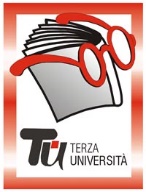                                                            Bergamo – TERZA  FASECalendario  Modulo  n°60CAMMINARE FA BENE 4 DocenteAdele PrinaGiornoMartedìOrario9.30-11.45PeriodoDal 12 marzo al 7 maggio 2024 (8 incontri - € 20,00)Sederitrovo parcheggio Croce Rossa (Loreto)ArgomentoBENESSERE (max 30)PresentazioneLe camminate mattutine con Terza Università sono diventate per molte persone un appuntamento imperdibile. Sappiamo che camminare fa bene e avere l’impegno con un gruppo aiuta ad essere costanti superando le scuse dettate dalla pigrizia. I percorsi sono piacevoli e non troppo impegnativi (da 7 a 10 Km), il passo consente di fare quattro chiacchiere ed è prevista, se possibile, una sosta per il caffè. Tutor112.03.2024219.03.2024326.03.2024409.04.2024516.04.2024623.04.2024730.04.2024807.05.2024